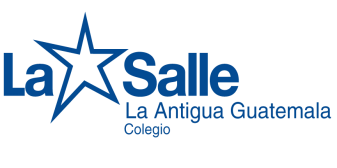 PRÁCTICA SUPERVISADABachillerato en Computación con Orientación CientíficaDATOS DEL ALUMNODATOS DEL ESTABLECIMIENTODATOS DE LA EMPRESA EN QUE SE REALIZARA LA PRÁCTICAPERÍODO DE PRÁCTICAASPECTOS A CALIFICARBachillerato en Computación con Orientación CientíficaETAPA DE OBSERVACIÓNETAPA DE AUXILIATURAETAPA DE PRÁCTICA SUPERVISADAACTIVIDADES REALIZADAS EN LA EMPRESABachillerato en Computación con Orientación CientíficaObservaciones:_______________________________________________________________________________________________________________________________________________________________________________________________________________________________________________________________________________________________________________________________________________________________________________________________________________________________________________________________________________________________________________Nombre del alumno (a):Institución:Colegio La SalleDirección:4ª. Avenida Norte No. 26, La Antigua Guatemala, Sacatepéquez.Teléfonos:7832-0474 y 7832-0556Director:Lic. Pío Raul Hernández GarcíaNombre:Dirección:Teléfonos:Jefe del alumno:Cargo:Departamento operativo:Fecha de inicio:01 de septiembre de 2,017Fecha de finalización:06 de octubre de 2,017Horario de práctica :Cantidad de horas realizadas en la prácticaCantidad de horas realizadas en la prácticaCantidad de horas realizadas en la prácticaCantidad de horas realizadas en la prácticaCantidad de horas realizadas en la prácticaCantidad de horas realizadas en la prácticaCantidad de horas realizadas en la prácticaCantidad de horas realizadas en la prácticaCantidad de horas realizadas en la prácticaCantidad de horas realizadas en la prácticaFirma y Sello del jefe inmediatoSemanaSemanaSemanaPráctica de semana realizadaLunesMartesMiércolesJuevesViernesTotal de horasFirma y Sello del jefe inmediato111Observación-.-.--.-.--.-.--.-.-222Auxiliatura333Práctica supervisada-.-.-444Práctica supervisada555Práctica supervisada666Práctica supervisadaTotal de horas de prácticaTotal de horas de prácticaTotal de horas de prácticaTotal de horas de prácticaTotal de horas de prácticaTotal de horas de prácticaTotal de horas de prácticaTotal de horas de prácticaTotal de horas de prácticaInforme del jefe o persona nombrada por la institución que supervisa al estudianteSemana 1Informe del jefe o persona nombrada por la institución que supervisa al estudianteInforme del jefe o persona nombrada por la institución que supervisa al estudianteSemana 2Informe del jefe o persona nombrada por la institución que supervisa al estudianteASPECTOS A OBSERVARSEMANA IIISEMANA IVSEMANA VSEMANA VISUMAPROMEDIOAgilidad para el registro de operaciones.Ejecución correcta de las operaciones matemáticas.Exactitud y limpieza en la elaboración de trabajos.Precisión en el manejo del equipo de la oficina.Habilidad en el manejo de los registros de archivos.Capacidad en el manejo de sistemas operativos.Correcta aplicación de los paquetes de software.Presentación, colaboración y responsabilidad en la oficina.Puntualidad y respeto.NOTA TOTAL.NOTA TOTAL.NOTA TOTAL.NOTA TOTAL.ETAPAS  NOTA ASIGNADAObservación (20%):Auxiliatura (30%):Práctica Supervisada (50%):NOTA FINALACTIVIDADES PRINCIPALESPERIODO DE REALIZACIÓNNombre del jefeSelloFirmaProf. Alberth Estuardo Andrade ValleCatedrático de Práctica SupervisadaLic. Pío Raul Hernández GarcíaDirector Nivel MedioLicda. Mirna Lizeth Montenegro MezaCoordinadora Técnica AdministrativaDistrito 03009Ministerio de Educación